Język polski klasa 4; 18-22.05.20Dobre maniery ułatwiają życie.Pomyśl, jak należy się zachowywać wobec innych? Przyjrzyj się ilustracjom.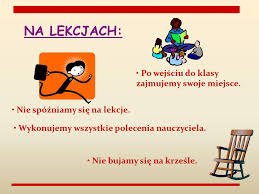 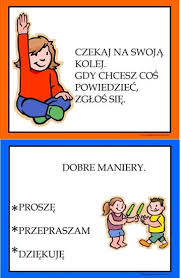 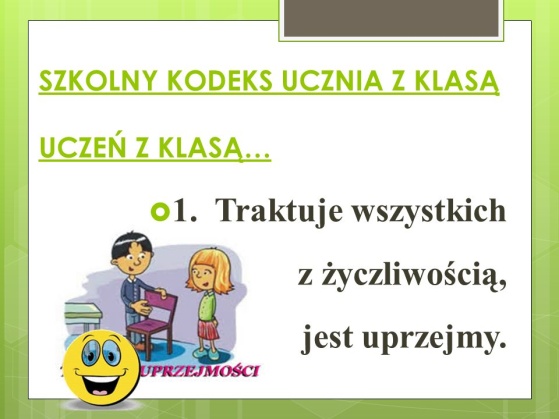 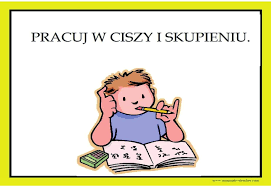 Przepisz do zeszytu (lub pod poleceniem, jeśli chcesz komputerowo) 
zasady dobrego zachowania umieszczone na powyższych obrazkach.………………………………………………………………………………………………………………………………………………………………………………………………………………………………………………………………………………………………………………………………………………………………………………………………………………………………………………………………………………………………………………………………………………………………………………………………………………………………………………………………………………………………………………………………………………………………………………………………………………………………….....................................Napisz w tabeli, jakie zachowania są dobre, a jakie złe.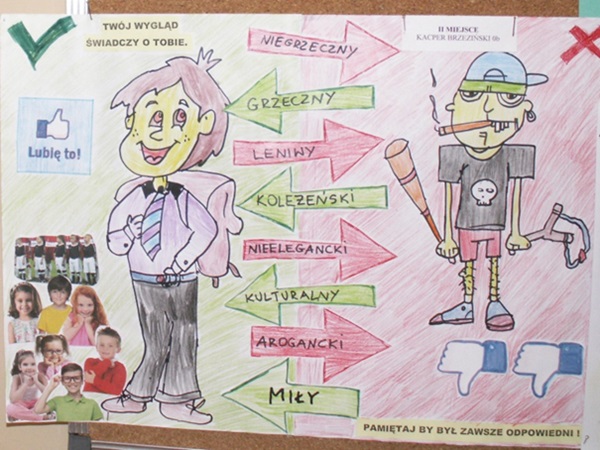 Pokoloruj obrazki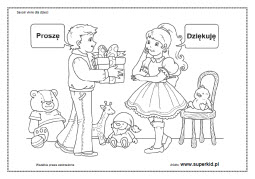 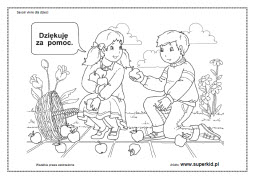 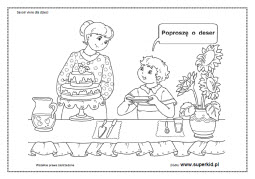 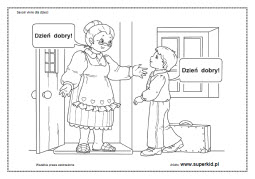 Zachowanie dobre/pożądaneZachowanie złe/niepożądane